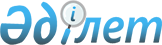 Об утверждении Положения коммунального государственного учреждения "Сырдарьинский районный отдел сельского хозяйства"
					
			Утративший силу
			
			
		
					Постановление Сырдарьинского районного акимата Кызылординской области от 14 августа 2015 года № 265. Зарегистрировано Департаментом юстиции Кызылординской области 18 сентября 2015 года № 5139. Утратило силу постановлением Сырдарьинского районного акимата Кызылординской области от 27 мая 2016 года № 168      Сноска. Утратило силу постановлением Сырдарьинского районного акимата Кызылординской области от 27.05.2016 № 168 (вводится в действие со дня подписания).

      В соответствии с Законом Республики Казахстан от 23 января 2001 года "О местном государственном управлении и самоуправлении в Республике Казахстан" и  Закона Республики Казахстан от 1 марта 2011 года "О государственном имуществе" акимат Сырдарьинского района ПОСТАНОВЛЯЕТ:

      1. Утвердить прилагаемое  Положение коммунального государственного учреждения "Сырдарьинский районный отдел сельского хозяйства".

      2. Контроль за исполнением настоящего постановления возложить на заместителя акима района Лекерова Б.

      3. Настоящее постановление вводится в действие по истечении десяти календарных дней после дня первого официального опубликования. 

 Положение коммунального государственого учреждения "Сырдарьинский районный отдел сельского хозяйства" 1. Общие положения      1. Коммунальное государственное учреждение "Сырдарьинский районный отдел сельского хозяйства" является государственным органом Республики Казахстан, осуществляющим руководство в сфере сельского хозяйства района.

      2. Учредителем коммунального государственного учреждения "Сырдарьинский районный отдел сельского хозяйства" является акимат Сырдарьинского района.

      3. Коммунальное государственное учреждение "Сырдарьинский районный отдел сельского хозяйства" осуществляет свою деятельность в соответствии с Конституцией и законами Республики Казахстан, актами Президента и Правительства Республики Казахстан, иными нормативными правовыми актами, а также настоящим  Положением.

      4. Коммунальное государственное учреждение "Сырдарьинский районный отдел сельского хозяйства" является юридическим лицом в организационно-правовой форме государственного учреждения, имеет печати и штампы со своим наименованием на государственном языке, бланки установленного образца, в соответствии с законодательством Республики Казахстан счета в органах казначейства.

      5. Коммунальное государственное учреждение "Сырдарьинский районный отдел сельского хозяйства" вступает в гражданско-правовые отношения от собственного имени.

      6. Коммунальное государственное учреждение "Сырдарьинский районный отдел сельского хозяйства" имеет право выступать стороной гражданско-правовых отношений от имени государства, если оно уполномочено на это в соответствии с законодательством.

      7. Коммунальное государственное учреждение "Сырдарьинский районный отдел сельского хозяйства" по вопросам своей компентенции в установленном законодательством порядке принимает решения, оформляемые приказами руководителя коммунального государственного учреждения "Сырдарьинский районный отдел сельского хозяйства".

      8. Структура и лимит штатной численности коммунального государственного учреждения "Сырдарьинский районный отдел сельского хозяйства" утверждаются в соответствии с действующим законодательством.

      9. Местонахождение юридического лица: индекс120600 Республика Казахстан, Кызылординская область, Сырдарьинский район, поселок Теренозек, улица Д.А.Конаева дом № 9 Б.

      10. Полное наименование государственного органа - коммунальное государственное учреждение "Сырдарьинский районный отдел сельского хозяйства". 

      11. Настоящее Положение является учредительным документом коммунального государственного учреждения "Сырдарьинский районный отдел сельского хозяйства".

      Учредителем государственного учреждения "Сырдарьинский районный отдел сельского хозяйства" является акимат Сырдарьинского района.

      12. Финансирование деятельности коммунального государственного учреждения "Сырдарьинский районный отдел сельского хозяйства" осуществляется из государственного бюджета. 

      13. Коммунальному государственному учреждению "Сырдарьинский районный отдел сельского хозяйства" запрещается вступать в договорные отношения с субъектами предпринимательства на предмет выполнения обязанностей, являющихся функциями коммунального государственного учреждения "Сырдарьинский районный отдел сельского хозяйства".

      Если коммунальному государственному учреждению "Сырдарьинский районный отдел сельского хозяйства" законодательными актами предоставлено право осуществлять приносящую доходы деятельность, то доходы, полученные от такой деятельности, направляются в доход государственного бюджета. 

 2. Миссия, основные задачи, функции, права и обязанности государственного органа      14. Миссия коммунального государственного учреждения "Сырдарьинский районный отдел сельского хозяйства":

      повысить на новый уровень конкурентоспособность отраслей агропромышленного комплекса и способствовать экономическому росту агропромышленного комплекса и развитию государственной аграрной политики сельских регионов.

      15. Задачи: 

      1) осуществление государственной поддержки субъектов агропромышленного комплекса;

      2) развитие сельских территории, регулирование семеноводства и земледелия.

      16. Функции:

      1) осуществление государственной поддержки субъектов агропромышленного комплекса в соответствии с Законом Республики Казахстан "О государственном регулировании развития агропромышленного комплекса и сельских территорий" и другими нормативными правовыми актами в данной сфере;

      2) осуществление государственной технической инспекции в области развития агропромышленного комплекса;

      3) проведение мониторинга развития сельских территорий;

      4) разработка правил содержания и выпаса сельскохозяйственных животных в населенных пунктах;

      5) организация проведения идентификации сельскохозяйственных животных в порядке, установленном Правительством Республики Казахстан, строительства, содержания и реконструкции скотомогильников (биотермических ям);

      6) проведение сбора оперативной информации в области агропромышленного комплекса и сельских территорий и предоставление ее местному исполнительному органу (акимату) области;

      7) ведение учета запасов продовольственных товаров в соответствующем регионе и представление отчетности в местные исполнительные органы (акиматы) областей;

      8) организация работы по оказанию мер социальной поддержки специалистов в области здравоохранения, образования, социального обеспечения, культуры, спорта и агропромышленного комплекса, работающих и проживающих в сельских населенных пунктах, предусмотренных законодательством Республики Казахстан;

      9) проведение конкурса "Лучший по профессии в агропромышленном комплексе";

      10) осуществление в интересах местного государственного управления иных полномочий, возлагаемых на местные исполнительные органы законодательством Республики Казахстан;

      11) осуществление иных функции в соответствии с действующим законодательством.

      17. Права и обязанности:

      1) запрашивать и получать в установленном законодательством порядке от государственных органов, организаций, их должностных лиц необходимую информацию и материалы;

      участвовать в пределах компетенции в разработке проектов правовых и нормативных правовых актов;

      осуществлять иные права, предусмотренные действующими законодательными актами.

      2) рассматривать обращения, направленные физическими и юридическими лицами, контролировать их исполнение, в случаях и порядке, установленном законодательством Республики Казахстан, предоставляеть на них ответы;

      организовывать прием физических лиц и представителей юридических лиц;

      принимать законные и обоснованные решения;

      обеспечивать контроль за исполнением принятых решений;

      реализовывать иные обязанности, предусмотренные действующим законодательством.

 3.Организация деятельности государственного органа      18. Руководство коммунальным государственного учреждения "Сырдарьинский районный отдел сельского хозяйства" осуществляется руководителем, который несет персональную ответственность за выполнение возложенных на отдел задач и осуществление им своих функций.

      19. Руководитель коммунального государственного учреждения "Сырдарьинский районный отдел сельского хозяйства" назначается на должность и освобождается от должности акимом района.

      20. Руководитель коммунального государственного учреждения "Сырдарьинский районный отдел сельского хозяйства" имеет специалистов, которые назначаются на должность и освобождаются от должностей в соответствии с законодательством Республики Казахстан.

      21. Полномочия руководителя коммунального государственного учреждения "Сырдарьинский районный отдел сельского хозяйства":

      1) определяет обязанности и полномочия своих сотрудников в отдела;

      2) представляет отдел в государственных органах и иных организациях;

      3) подписывает приказы отдела;

      4) в соответсвии с законодательством назначает на должности и освобождает от должностей сотрудников отдела;

      5) в установленном законодательством порядке поощряет и налогает дисциплинарные взыскания на сотрудников отдела;

      6) принимает меры, направленные на противодействие коррупции в отделе и несет персональную ответственность за принятие анткорупционных мер;

      7) организует работу по реализации политики гендерного равенства;

      8) действует без доверенности от имини отдела;

      9) заключает договора;

      10) выдает доверенности;

      11) принимает регламент по вопросам организации своих полномочий и внутренного распорядка;

      12) утверждает график личного приема физических лиц и представителей юридических лиц;

      13) осуществляет иные полномочия в соответствии с законодательством Республики Казахстан. 

      Исполнение полномочий руководителя коммунального государственного учреждения "Сырдарьинский районный отдел сельского хозяйства" в период его отсутствия осуществляется лицом, его замещающим в соответсвии с действующим законодательством.

      22. Руководитель определяет полномочия своих работников в соответсвии с действующим законодательством.

      23. Аппарат коммунального государственного учреждения "Сырдарьинский районный отдел сельского хозяйства" возлагается руководителю в соответсвии с действующим законодательством Республики Казахстан.

 4. Имущество государственного органа      24. Коммунальное государственное учреждение "Сырдарьинский районный отдел сельского хозяйства" может иметь на праве оперативного управления обособленное имущество в случаях, предусмотренных законодательством.

      Имущество коммунального государственного учреждения "Сырдарьинский районный отдел сельского хозяйства" формируется за счет имущества, переданного ему собственником, а также имущества (включая денежные доходы), приобретенного в результате собственной деятельности и иных источников, не запрещенных законодательством Республики Казахстан.

      25. Имущество, закрепленное за коммунальным государственным учреждением "Сырдарьинский районный отдел сельского хозяйства" относится к районной коммунальной собственности.

      26. Коммунальное государственное учреждение "Сырдарьинский районный отдел сельского хозяйства" не вправе самостоятельно отчуждать или иным способом распоряжаться закрепленным за ним имуществом и имуществом, приобретенным за счет средств, выданных ему по плану финансирования, если иное не установлено законодательством. 

 5. Реорганизация и упразднение отдела      27. Реорганизация и упразднение коммунального государственного учреждения "Сырдарьинский районный отдел сельского хозяйства" осуществляется в соответствии с законодательством Республики Казахстан.


					© 2012. РГП на ПХВ «Институт законодательства и правовой информации Республики Казахстан» Министерства юстиции Республики Казахстан
				
      Аким района

Казантаев Г.
Утверждено постановлением
акимата Сырдарьинского района
от "14" августа 2015 года № 265